CIETVIELU FIZIKAS INSTITŪTS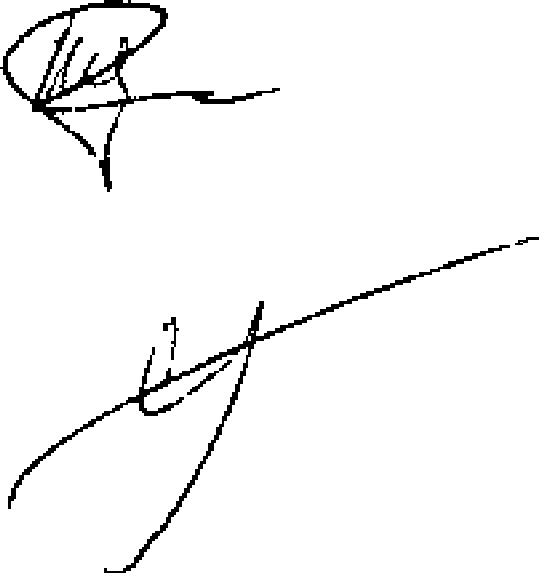 Latvijas Universitātes
LU aģentūraINSTITUTE OF SOLM STATE PHYSICSUniversity of Latvia Reģ. Nr. 90002124925ĻeĶengaraga iela 8, Rīga, Latvija, LV-1063; Tel. (371) 67187816, Fax (371) 67132778Rīgā, 20.07.2013.LU CFI Zinātniskās padomes
LĒMUMSBalstoties uz LU CF1 Zinātniskās padomes atklātās balsošanas rezultātiem (16.04.2013.), LIJ CFI Zinātniskā padome apstiprina LU CFI Nolikumu, kas atbilst jaunajam statusam universitātes zinātniskais institūts — atvasināta publiskā persona „Latvijas Universitātes Cietvielu fizikas institūts"